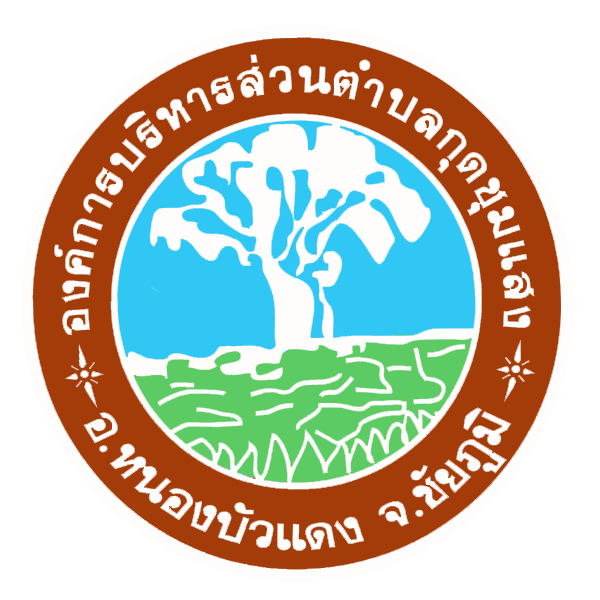 แผนงานสาธารณสุขและสิ่งแวดล้อม(พ.ศ 2561-2565)ของงานสาธารณสุขและสิ่งแวดล้อมองค์การบริหารส่วนตำบลกุดชุมแสงอำเภอหนองบัวแดง   จังหวัดชัยภูมิงานสาธารณสุขและสิ่งแวดล้อม	งานสาธารณสุขและสิ่งแวดล้อม มีหน้าที่เกี่ยวกับสาธารณสุขภาพชุมชนส่งเสริมสุขภาพและอนามัย กอง ป้องกันโรคติดต่อ งานสุขาภิบาล สิ่งแวดล้อมและงานอื่น ๆ เกี่ยวกับการให้บริการด้าน สาธารณสุขงานสัตวแพทย์ ในกรณีที่ยังไม่ได้ จัดตั้งกองแพทย์จะมีงานด้านการรักษาพยาบาลในเบื้องต้นเกี่ยวกับศูนย์บริการสาธารณสุขและงานทันตสาธารณสุข  โครงสร้างและหน้าที่ความรับผิดชอบฝ่ายบริหารงานสาธารณสุข 	มีหน้าที่ควบคุมดูแลและรับผิดชอบการปฏิบัติงานในหน้าที่ของงาน ธุรการ การเงินและบัญชีงานแผนงานสาธารณสุข งานสุขาภิบาลและอนามัยสิ่งแวดล้อม และงานรักษาความสะอาดงานธุรการ  มีหน้าที่เกี่ยวกับ	(1) งานสารบรรณ	(2) งานดูแล รักษา จัดเตรียมและให้บริการเรื่องสถานที่ วัสดุ อุปกรณ์ ติดต่อและอำนวยความสะดวกในด้านต่าง ๆ	(3) งานประชุมและการประสานเกี่ยวกับการประชุมต่าง ๆ	(4) งานตรวจสอบและแสดงรายการเกี่ยวกับเอกสารสำคัญของกอง	(5) งานสาธารณกุศลของเทศบาลและของหน่วยงานต่าง ๆ ที่ขอความร่วมมือ	(6) งานรักษาความสะอาดและความปลอดภัยของสถานที่ราชการ	(7) งานขอพระราชทานเครื่องราชอิสริยาภรณ์ เหรียญจักรพรรดิมาลา หรือผู้ทำคุณประโยชน์	(8) งานจัดทำคำสั่งและประกาศ	(9) งานรับเรื่องราวร้องทุกข์และร้องเรียน	(10) งานพิจารณาเลื่อนขั้นเงินเดือนพนักงาน ลูกจ้าง และการให้บำเหน็จความชอบกรณีพิเศษ	(11) งานการลาพักผ่อนประจำปีและการลาอื่น ๆ	(12) งานดำเนินการเกี่ยวกับการเงิน การงบประมาณ การบัญชี การพัสดุและทรัพย์สินของกอง	(13) งานสวัสดิการต่าง ๆ	(14) งานด้านประชาสัมพันธ์และอำนวยความสะดวกแก่ประชาชน	(15) ปฏิบัติงานร่วมกับหรือสนับสนุนการปฏิบัติงานของหน่วยงานอื่นที่เกี่ยวข้องหรือตามที่ได้รับมอบหมายงานแผนงานสาธารณสุข มีหน้าที่เกี่ยวกับ 	(1) งานวางแผนด้านสาธารณสุข 	(2) งานจัดทำแผนตามโครงการบริการสาธารณสุขให้สอดคล้องกับปัญหา สาธารณสุขของท้องถิ่น โดยประสานกับสำนักงานสาธารณสุขอำเภอ จังหวัด	(3) งานประสานแผนการปฏิบัติงานของหน่วยงานต่างๆ จากผลการปฏิบัติงานหรือรายงานของ กระทรวงสาธารณสุข 	(4) งานรวบรวมแผนการปฏิบัติงานสาธารณสุขประจำเดือนของเทศบาล	(5) งานข้อมูล ข่าวสาร จัดทำและสนับสนุนระเบียบและรายงานให้หน่วยงานต่างๆ ที่เกี่ยวข้อง	(6) งานประเมินผลทางด้านการสาธารณสุข 	(7) งานนิเทศและติดตามผลงานทางด้านสาธารณสุข 	(8) งานอื่นที่เกี่ยวข้องหรือตามที่ได้รับมอบหมายงานสุขาภิบาลและอนามัยสิ่งแวดล้อม มีหน้าที่เกี่ยวกับ 	(1) งานควบคุมด้านสุขาภิบาลและสิ่งแวดล้อม 	(2) งานสุขาภิบาลอาหารและโภชนาการ 	(3) งานควบคุมการประกอบการค้าที่น่ารังเกียจหรืออาจเป็นอันตรายต่อสุขภาพ 	(4) งานป้องกันควบคุมแก้ไขเหตุรำคาญและมลภาวะ 	(5) งานสุขาภิบาลโรงงาน	(6) งานชีวอนามัย	(7) งานฌาปนกิจ 	(8) งานอื่นที่เกี่ยวข้องหรือตามที่ได้รับมอบหมายงานรักษาความสะอาด     มีหน้าที่เกี่ยวกับ 	(1) งานกวาดล้างทำความสะอาด 	(2) งานเก็บรวบรวมขยะมูลฝอย 	(3) งานขนถ่ายนขยะมูลฝอย 	(4) งานขนถ่ายสิ่งปฏิกูล 	(2) งานอื่นที่เกี่ยวข้องหรือตามที่ได้รับมอบหมาย ฝ่ายบริการสาธารณสุข 	มีหน้าที่ควบคุมดูแลและรับผิดชอบการปฏิบัติงานในหน้าที่ของงาน ศูนย์บริการสาธารณสุข งานเผยแพร่และฝึกอบรม งานส่งเสริมสุขภาพ งานป้องกันและควบคุม โรคติดต่อ และงานสัตวแพทย์งานศูนย์บริการสาธารณสุข   มีหน้าที่เกี่ยวกับ 	(1) งานให้บริการรักษาพยาบาลในและนอกสถานที่ 	(2) งานวางแผนและจัดการให้การรักษาพยาบาลแก่ผู้ป่วยให้สอดคล้องกับคำสั่งการรักษาของแพทย์ 	(3) งานวางแผนควบคุมการปฏิบัติงานและประเมินผลตามแผน	(4) งานสนับสนุนแพทย์เกี่ยวกับตรวจ วินิจฉัย และให้บริการรักษาพยาบาล 	(5) งานอื่นที่เกี่ยวข้องหรือตามที่ได้รับมอบหมายงานเผยแพร่และฝึกอบรม   มีหน้าที่เกี่ยวกับ 	(1) งานเผยแพร่กิจกรรมทางวิชาการด้านสาธารณสุข 	(2) งานฝึกอบรมและศึกษาดูงาน 	(3) งานพัฒนาบุคลากรด้านสาธารณสุข 	(4) งานประเมินผล 	(5) งานอื่นที่เกี่ยวข้องและได้รับมอบหมาย งานส่งเสริมสุขภาพ   มีหน้าที่เกี่ยวกับ 	(1) งานด้านสุขศึกษา 	(2) งานอนามัยโรงเรียน 	(3) งานอนามัยแม่และเด็ก 	(4) งานวางแผนครอบครัว 	(5) งานสาธารณสุขมูลฐาน 	(6) งานโภชนาการ	(7) งานสุขภาพจิต 	(8) งานอื่นที่เกี่ยวข้องและได้รับมอบหมายงานป้องกันและควบคุมโรคติดต่อ   มีหน้าที่เกี่ยวกับ 	(1) ป้องกันและสร้างเสริมภูมิคุ้มกันโรค 	(2) งานควบคุมแมลงและพาหะนำโรค 	(3) งานควบคุมป้องกันโรคติดต่อ	(4) งานป้องกันการติดยาและสารเสพติด	(5) งานอื่นที่เกี่ยวข้องและได้รับมอบหมาย งานสัตวแพทย์  มีหน้าที่เกี่ยวกับ งานควบคุมและรับผิดชอบโรคสัตว์ 	(2) งานควบคุมและรับผิดชอบโรคที่เกิดจากสัตว์เลี้ยงหรือสัตว์ป่าที่นำมาเลี้ยงหรือสัตว์ที่อยู่อาศัยตาม ธรรมชาติ 	(3) งานการระวังและรับผิดชอบโรคในกลุ่มบุคคลซึ่งประกอบอาชีพซึ่งเสี่ยงต่อการติด โรคสัตว์ 	(4) งานควบคุมการฆ่าสัตว์และโรงฆ่าสัตว์ 	(5) งานควบคุมโรคพิษสุนัขบ้า 	(6) งานป้องกันโรคติดเชื้อหรืออันตรายหรือเหตุรำคาญจากสัตว์ 	(7) งานรายงานข้อมูลสถิติและการศึกษาวิจัยเกี่ยวกับงานด้านสัตวแพทย์ 	(8) งานอื่นที่เกี่ยวข้องหรือตามที่ได้รับมอบหมายบัญชีโครงการ/กิจกรรม                   ในปีงบประมาณ พ.ศ.2561-256๕  แผนงานสาธารณสุขและสิ่งแวดล้อม มีโครงการ/กิจกรรมจำแนกตามยุทธศาสตร์และกลยุทธ์การศึกษาขององค์กรปกครองส่วนแผนงานสาธารณสุขและสิ่งแวดล้อมที่ที่โครงการโครงการวัตถุประสงค์วัตถุประสงค์เป้าหมายเป้าหมายงบประมาณงบประมาณงบประมาณงบประมาณงบประมาณงบประมาณงบประมาณงบประมาณงบประมาณงบประมาณตัวชี้วัด(KPI)ตัวชี้วัด(KPI)ผลลัพธ์ที่คาดว่าจะได้รับผลลัพธ์ที่คาดว่าจะได้รับหน่วยงานรับผิดชอบหน่วยงานรับผิดชอบที่ที่โครงการโครงการวัตถุประสงค์วัตถุประสงค์เป้าหมายเป้าหมายปี 2561(บาท)ปี 2561(บาท)ปี 2562(บาท)ปี 2562(บาท)ปี 2563(บาท)ปี 2563(บาท)ปี 2564(บาท)ปี 2564(บาท)ปี 2565(บาท)ปี 2565(บาท)ตัวชี้วัด(KPI)ตัวชี้วัด(KPI)ผลลัพธ์ที่คาดว่าจะได้รับผลลัพธ์ที่คาดว่าจะได้รับหน่วยงานรับผิดชอบหน่วยงานรับผิดชอบ1.1.โครงการป้องกันและควบคุมโรคติดต่อโครงการป้องกันและควบคุมโรคติดต่อเพื่อป้องกันการแพร่ระบาดของโรคติดต่อเพื่อป้องกันการแพร่ระบาดของโรคติดต่อรณรงค์ป้องกันและควบคุมโรคติดต่อรณรงค์ป้องกันและควบคุมโรคติดต่อ20,000(20,000)20,000(20,000)20,00020,00020,00020,00020,00020,00020,00020,000ร้อยละ ของประชาชนรู้จักการป้องกันและแก้ไขโรคระบาดในพื้นที่ร้อยละ ของประชาชนรู้จักการป้องกันและแก้ไขโรคระบาดในพื้นที่ลดจำนวนผู้ป่วยลงลดจำนวนผู้ป่วยลงสำนักปลัดงานสาธารณสุขสำนักปลัดงานสาธารณสุข2.2.โครงการสัตว์ปลอดโรค คนปลอดภัย จากโรคพิษสุนัขบ้า โครงการสัตว์ปลอดโรค คนปลอดภัย จากโรคพิษสุนัขบ้า เพื่อป้องกันการแพร่ระบาดของโรคพิษสุนัขบ้าเพื่อป้องกันการแพร่ระบาดของโรคพิษสุนัขบ้าออกสำรวจข้อมูลลงทะเบียนสัตว์และฉีดวัคซีนสุนัขป้องกันโรคพิษสุนัขบ้า รณรงค์ ประชาสัมพันธ์ให้ประชาชนมองเห็นความสำคัญในการป้องกันโรคพิษสุนัขบ้าออกสำรวจข้อมูลลงทะเบียนสัตว์และฉีดวัคซีนสุนัขป้องกันโรคพิษสุนัขบ้า รณรงค์ ประชาสัมพันธ์ให้ประชาชนมองเห็นความสำคัญในการป้องกันโรคพิษสุนัขบ้า50,000(50,000)50,000(50,000)50,00050,000100,000100,000100,000100,000100,000100,000ร้อยละของประชากรสุนัขทั้งหมดได้รับการฉีดวัคซีนร้อยละของประชากรสุนัขทั้งหมดได้รับการฉีดวัคซีนผู้ป่วยโรคพิษสุนัขบ้าน้อยลงผู้ป่วยโรคพิษสุนัขบ้าน้อยลงสำนักปลัดงานสาธารณสุขสำนักปลัดงานสาธารณสุข3.3.โครงการฝึกอบรมพัฒนาศักยภาพผู้นำด้านสุขภาพโครงการฝึกอบรมพัฒนาศักยภาพผู้นำด้านสุขภาพเพื่อให้ประชาชนและผู้นำด้านสุขภาพมีความรุ้ความรู้ด้านสุขภาพเพื่อให้ประชาชนและผู้นำด้านสุขภาพมีความรุ้ความรู้ด้านสุขภาพอบรมให้ความรู้แก่ผู้นำด้านสุขภาพและประชาชนทั่วไปอบรมให้ความรู้แก่ผู้นำด้านสุขภาพและประชาชนทั่วไป20,000(20,000)20,000(20,000)20,00020,000150,000150,000150,000150,000150,000150,000ร้อยละของผู้เข้าอบรมเข้าใจการดูแลสุขภาพร้อยละของผู้เข้าอบรมเข้าใจการดูแลสุขภาพผู้นำด้านสุขภาพมีความรู้ในการรักษาสุขภาพผู้นำด้านสุขภาพมีความรู้ในการรักษาสุขภาพสำนักปลัดงานสาธารณสุขสำนักปลัดงานสาธารณสุข4.4.สนับสนุนการเพิ่มประสิทธิภาพและพัฒนาศักยภาพ  อสม.สนับสนุนการเพิ่มประสิทธิภาพและพัฒนาศักยภาพ  อสม.เพื่อพัฒนาความรู้ด้านสาธารณสุขให้แก่  อสม.เพื่อพัฒนาความรู้ด้านสาธารณสุขให้แก่  อสม.เพิ่มประสิทธิภาพและพัฒนาศักยภาพ  อสม. ทั้ง  18  หมู่บ้านเพิ่มประสิทธิภาพและพัฒนาศักยภาพ  อสม. ทั้ง  18  หมู่บ้าน50,000(50,000)50,000(50,000)--------ร้อยละของอสม.ทั้งหมดมีความเข้าใจในการทำงานเพิ่มขึ้นร้อยละของอสม.ทั้งหมดมีความเข้าใจในการทำงานเพิ่มขึ้นอสม. มีความรู้ความสามารถด้าสาธารณสุขอสม. มีความรู้ความสามารถด้าสาธารณสุขสำนักปลัดงานสาธารณสุขสำนักปลัดงานสาธารณสุข5.5.อุดหนุนการบริการสาธารณสุขมูลฐานอุดหนุนการบริการสาธารณสุขมูลฐานเพื่อให้ประชาชนมีสุขภาพชีวิตที่ดีขึ้นเพื่อให้ประชาชนมีสุขภาพชีวิตที่ดีขึ้นบริการสาธารณสุขมูลฐาน ทั้ง  18  หมู่บ้านๆละ15,000  บาทบริการสาธารณสุขมูลฐาน ทั้ง  18  หมู่บ้านๆละ15,000  บาท270,000(180,000)270,000(180,000)--------ร้อยละของครัวเรือนทั้งหมดได้รับบริการ และมีสุขภาพชีวิตดีขึ้นร้อยละของครัวเรือนทั้งหมดได้รับบริการ และมีสุขภาพชีวิตดีขึ้นประชาชนหมู่บ้านมีสุขภาพชีวิตที่ดีขึ้นประชาชนหมู่บ้านมีสุขภาพชีวิตที่ดีขึ้นสำนักปลัดงานสาธารณสุขสำนักปลัดงานสาธารณสุขที่ที่โครงการโครงการวัตถุประสงค์วัตถุประสงค์เป้าหมายเป้าหมายงบประมาณงบประมาณงบประมาณงบประมาณงบประมาณงบประมาณงบประมาณงบประมาณงบประมาณงบประมาณตัวชี้วัด(KPI)ตัวชี้วัด(KPI)ผลลัพธ์ที่คาดว่าจะได้รับผลลัพธ์ที่คาดว่าจะได้รับหน่วยงานรับผิดชอบหน่วยงานรับผิดชอบที่ที่โครงการโครงการวัตถุประสงค์วัตถุประสงค์เป้าหมายเป้าหมายปี 2561(บาท)ปี 2561(บาท)ปี 2562(บาท)ปี 2562(บาท)ปี 2563(บาท)ปี 2563(บาท)ปี 2564(บาท)ปี 2564(บาท)ปี 2565(บาท)ปี 2565(บาท)ตัวชี้วัด(KPI)ตัวชี้วัด(KPI)ผลลัพธ์ที่คาดว่าจะได้รับผลลัพธ์ที่คาดว่าจะได้รับหน่วยงานรับผิดชอบหน่วยงานรับผิดชอบ6.6.สมทบกองทุนหลักประกันสุขภาพระดับท้องถิ่นสมทบกองทุนหลักประกันสุขภาพระดับท้องถิ่นเพื่อให้ประชาชนในตำบลมีสุขภาพดีเพื่อให้ประชาชนในตำบลมีสุขภาพดีสนับสนุนงบประมาณกองทุนหลักประกันสุขภาพแห่งชาติสนับสนุนงบประมาณกองทุนหลักประกันสุขภาพแห่งชาติ170,000(170,000)170,000(170,000)170,000170,000250,000250,000250,000250,000250,000250,000ร้อยละ70ของประชาชน มีสุขภาพดี พึ่งพาตนเองได้ร้อยละ70ของประชาชน มีสุขภาพดี พึ่งพาตนเองได้ประชาชนในตำบลกุดชุมแสงมีสุขภาพแข็งแรง สมบูรณ์ดีประชาชนในตำบลกุดชุมแสงมีสุขภาพแข็งแรง สมบูรณ์ดีสำนักปลัดงานสาธารณสุขสำนักปลัดงานสาธารณสุข7.7.โครงการพัฒนาศักยภาพทีมสอบสวนป้องกันและควบคุมโรคเคลื่อนที่เร็วโครงการพัฒนาศักยภาพทีมสอบสวนป้องกันและควบคุมโรคเคลื่อนที่เร็วเพื่อพัฒนาทีมปฏิบัติงานให้มีประสิทธิภาพสามารถปฏิบัติงานได้อย่างรวดเร็วเพื่อพัฒนาทีมปฏิบัติงานให้มีประสิทธิภาพสามารถปฏิบัติงานได้อย่างรวดเร็วจัดชุดปฏิบัติการประจำตำบลจัดชุดปฏิบัติการประจำตำบล20,000(20,000)20,000(20,000)20,00020,000------ร้อยละ80ของผู้เข้าอบรมสามรถปฏิบัติหน้าที่ได้อย่างมีประสิทธิภาพร้อยละ80ของผู้เข้าอบรมสามรถปฏิบัติหน้าที่ได้อย่างมีประสิทธิภาพประชาชนได้รับการดูแลอย่างทั่วถึงและรวดเร็วประชาชนได้รับการดูแลอย่างทั่วถึงและรวดเร็วสำนักปลัดงานสาธารณสุขสำนักปลัดงานสาธารณสุข8.8.โครงการส่งเสริมประชาชนให้มีความรู้และพฤติกรรมการบริโภคผลิตภัณฑ์สุขภาพที่ถูกต้องโครงการส่งเสริมประชาชนให้มีความรู้และพฤติกรรมการบริโภคผลิตภัณฑ์สุขภาพที่ถูกต้องเพื่อส่งเสริมกิจกรรมการให้ความรู้แก่ประชาชนในการบริโภคอาหารที่ถูกสุขลักษณะเพื่อส่งเสริมกิจกรรมการให้ความรู้แก่ประชาชนในการบริโภคอาหารที่ถูกสุขลักษณะจัดทำเอกสารและจัดกิจกรรมรณรงค์ให้ประชาชนได้ปรับเปลี่ยนพฤติกรรมการบริโภคจัดทำเอกสารและจัดกิจกรรมรณรงค์ให้ประชาชนได้ปรับเปลี่ยนพฤติกรรมการบริโภค20,000(20,000)20,000(20,000)20,00020,000------ร้อยละ70  ของผู้เข้าร่วมกิจกรรมได้กินอาหารที่ถูกสุขลักษณะร้อยละ70  ของผู้เข้าร่วมกิจกรรมได้กินอาหารที่ถูกสุขลักษณะประชาชนมีความเข้าใจในการเลือกซื้อและบริโภคมากขึ้นประชาชนมีความเข้าใจในการเลือกซื้อและบริโภคมากขึ้นสำนักปลัดงานสาธารณสุขสำนักปลัดงานสาธารณสุข99โครงการประกวดหมู่บ้านสะอาดและน่าอยู่โครงการประกวดหมู่บ้านสะอาดและน่าอยู่เพื่อส่งเสริมให้ประชาชนปรับปรุงที่อยู่อาศัยให้สะอาดและน่าอยู่เพื่อส่งเสริมให้ประชาชนปรับปรุงที่อยู่อาศัยให้สะอาดและน่าอยู่หมู่บ้านในเขตตำบลกุดชุมแสง  18หมู่บ้านหมู่บ้านในเขตตำบลกุดชุมแสง  18หมู่บ้าน50,000(50,000)50,000(50,000)50,00050,000--50,00050,000--ร้อยละ50ของครัวเรือทั้งหมดมีความเป็นระเบียบเรียบร้อยร้อยละ50ของครัวเรือทั้งหมดมีความเป็นระเบียบเรียบร้อยประชาชนอยู่ดี มีสุข สุขภาพดีถ้วนหน้า ไม่มีโรคภัยประชาชนอยู่ดี มีสุข สุขภาพดีถ้วนหน้า ไม่มีโรคภัยสำนักปลัดงานสาธารณสุขสำนักปลัดงานสาธารณสุข1010โครงการจัดหาวัสดุวิทยาศาสตร์การแพทย์และอุปกรณ์การแพทย์โครงการจัดหาวัสดุวิทยาศาสตร์การแพทย์และอุปกรณ์การแพทย์เพื่อใช้สนับสนุนการป้องกันและควบคุมการแพร่ระบาดของโรคประจำถิ่นต่างๆเพื่อใช้สนับสนุนการป้องกันและควบคุมการแพร่ระบาดของโรคประจำถิ่นต่างๆจัดซื้อเครื่องพ่นหมอกควันและสารเคมีกำจัดลูกน้ำยุงลายและชุดประฐมพยาบาลเบื้องต้นและอื่นๆจัดซื้อเครื่องพ่นหมอกควันและสารเคมีกำจัดลูกน้ำยุงลายและชุดประฐมพยาบาลเบื้องต้นและอื่นๆ100,000(100,000)100,000(100,000)100,000100,000------ร้อยละ90ของประชาชนกลุ่มเสี่ยงได้รับความปลอดภัยร้อยละ90ของประชาชนกลุ่มเสี่ยงได้รับความปลอดภัยหยุดป้องกันการแพร่ระบาดของโรคหยุดป้องกันการแพร่ระบาดของโรคสำนักปลัดงานสาธารณสุขสำนักปลัดงานสาธารณสุขที่ที่โครงการโครงการวัตถุประสงค์วัตถุประสงค์เป้าหมายเป้าหมายงบประมาณงบประมาณงบประมาณงบประมาณงบประมาณงบประมาณงบประมาณงบประมาณงบประมาณงบประมาณตัวชี้วัด(KPI)ตัวชี้วัด(KPI)ผลลัพธ์ที่คาดว่าจะได้รับผลลัพธ์ที่คาดว่าจะได้รับหน่วยงานรับผิดชอบหน่วยงานรับผิดชอบที่ที่โครงการโครงการวัตถุประสงค์วัตถุประสงค์เป้าหมายเป้าหมายปี 2561(บาท)ปี 2561(บาท)ปี 2562(บาท)ปี 2562(บาท)ปี 2563(บาท)ปี 2563(บาท)ปี 2564(บาท)ปี 2564(บาท)ปี 2565(บาท)ปี 2565(บาท)ตัวชี้วัด(KPI)ตัวชี้วัด(KPI)ผลลัพธ์ที่คาดว่าจะได้รับผลลัพธ์ที่คาดว่าจะได้รับหน่วยงานรับผิดชอบหน่วยงานรับผิดชอบ1111โครงการป้องกันและควบคุมโรคเอดส์โครงการป้องกันและควบคุมโรคเอดส์เพื่อรณรงค์ป้องกันและควบคุมโรคเอดส์และควบคุมผู้ป่วยรายใหม่เพื่อรณรงค์ป้องกันและควบคุมโรคเอดส์และควบคุมผู้ป่วยรายใหม่ หมู่บ้านในเขตพื้นที่ตำบลกุดชุมแสง 18 หมู่บ้าน หมู่บ้านในเขตพื้นที่ตำบลกุดชุมแสง 18 หมู่บ้าน30,00030,00030,00030,000--30,00030,00030,00030,000ร้อยละ 80 ของประชาชนมีความเข้าใจในการป้องกันโรคร้อยละ 80 ของประชาชนมีความเข้าใจในการป้องกันโรคเยาวชนมีความรู้ที่ถูกต้องเกี่ยวกับโรคเอดส์และสร้างเครือข่ายเพื่อเฝ้าระวังและแลกเปลี่ยนเรียนรู้เยาวชนมีความรู้ที่ถูกต้องเกี่ยวกับโรคเอดส์และสร้างเครือข่ายเพื่อเฝ้าระวังและแลกเปลี่ยนเรียนรู้สำนักปลัดงานสาธารณสุขสำนักปลัดงานสาธารณสุข1212โครงการสิ่งแวดล้อมดี ชีวีมีสุข ชุมชนปลอดขยะโครงการสิ่งแวดล้อมดี ชีวีมีสุข ชุมชนปลอดขยะ-เพื่อส่งเสริมให้ประชาชนมีส่วนร่วมในการบริหารจัดการสิ่งแวดล้อมในชุมชนของตนเอง –เพื่อปลูกจิตสำนึกในการอนุรักทรัพยากรธรรมชาติ-เพื่อส่งเสริมให้ประชาชนมีส่วนร่วมในการบริหารจัดการสิ่งแวดล้อมในชุมชนของตนเอง –เพื่อปลูกจิตสำนึกในการอนุรักทรัพยากรธรรมชาติ- ประชาชนในเขต อบต.กุดชุมแสงประมาณ 3,000 ครัวเรือนมีการคัดแยกขยะ และลดปริมาณขยะที่เกิดขึ้นในครัวเรือนของตนเอง และยังสามารถสร้างรายได้จากการขายขยะ- ประชาชนในเขต อบต.กุดชุมแสงประมาณ 3,000 ครัวเรือนมีการคัดแยกขยะ และลดปริมาณขยะที่เกิดขึ้นในครัวเรือนของตนเอง และยังสามารถสร้างรายได้จากการขายขยะ180,000180,000180,000180,000--180,000180,000--ร้อยละ 50 ของครัวเรือนทั้งหมดมีความเป็นระเบียบเรียบร้อยไม่มีขยะสามารถแยกขยะขายได้ร้อยละ 50 ของครัวเรือนทั้งหมดมีความเป็นระเบียบเรียบร้อยไม่มีขยะสามารถแยกขยะขายได้ของครัวเรือนสะอาด น่าอยู่อาศัยและปลอดภัยจากมลภาวะต่างๆของครัวเรือนสะอาด น่าอยู่อาศัยและปลอดภัยจากมลภาวะต่างๆสำนักปลัดงานสาธารณสุขสำนักปลัดงานสาธารณสุข1313ก่อสร้างโรงพยาบาลส่งเสริมสุขภาพตำบล(สาขานาคานหัก)ก่อสร้างโรงพยาบาลส่งเสริมสุขภาพตำบล(สาขานาคานหัก)เพื่อใช้สนับสนุนการให้บริการด้านสุขภาพแก่ประชาชนได้อย่างทั่วถึงเพื่อใช้สนับสนุนการให้บริการด้านสุขภาพแก่ประชาชนได้อย่างทั่วถึงก่อสร้างโรงพยาบาลส่งเสริมสุขภาพตำบล(สาขานาคานหัก)ตามแบบที่กระทรวงกำหนดก่อสร้างโรงพยาบาลส่งเสริมสุขภาพตำบล(สาขานาคานหัก)ตามแบบที่กระทรวงกำหนด2,500,0002,500,0002,500,0002,500,000--2,500,0002,500,000--ร้อยละ95 ของประชาชนในชุมชนนาคานหักได้รับบริการจากโรงพยาบาลร้อยละ95 ของประชาชนในชุมชนนาคานหักได้รับบริการจากโรงพยาบาลลดเวลาและค่าใช้จ่ายในการเดินทางลดความเสียงจากการเจ็บป่วยลดเวลาและค่าใช้จ่ายในการเดินทางลดความเสียงจากการเจ็บป่วยสำนักปลัดงานสาธารณสุขสำนักปลัดงานสาธารณสุขที่ที่โครงการโครงการวัตถุประสงค์วัตถุประสงค์เป้าหมายเป้าหมายงบประมาณงบประมาณงบประมาณงบประมาณงบประมาณงบประมาณงบประมาณงบประมาณงบประมาณงบประมาณตัวชี้วัด(KPI)ตัวชี้วัด(KPI)ผลลัพธ์ที่คาดว่าจะได้รับผลลัพธ์ที่คาดว่าจะได้รับหน่วยงานรับผิดชอบหน่วยงานรับผิดชอบที่ที่โครงการโครงการวัตถุประสงค์วัตถุประสงค์เป้าหมายเป้าหมายปี 2561(บาท)ปี 2561(บาท)ปี 2562(บาท)ปี 2562(บาท)ปี 2563(บาท)ปี 2563(บาท)ปี 2564(บาท)ปี 2564(บาท)ปี 2565(บาท)ปี 2565(บาท)ตัวชี้วัด(KPI)ตัวชี้วัด(KPI)ผลลัพธ์ที่คาดว่าจะได้รับผลลัพธ์ที่คาดว่าจะได้รับหน่วยงานรับผิดชอบหน่วยงานรับผิดชอบ1414โครงการพระราชดำริด้านสาธารณสุขโครงการพระราชดำริด้านสาธารณสุขเพื่อสนับสนุนการส่งเสริมด้านสุขภาพแก่ประชาชนของหมู่บ้านเพื่อสนับสนุนการส่งเสริมด้านสุขภาพแก่ประชาชนของหมู่บ้านสนับสนุนกิจกรรมด้านการส่งเสริมสุขภาพทุกมิติทั้ง 18 หมู่บ้านสนับสนุนกิจกรรมด้านการส่งเสริมสุขภาพทุกมิติทั้ง 18 หมู่บ้าน----360,000360,000360,000360,000360,000360,000ร้อยละ70 ของประชาชนในหมู่บ้านมีสุขภาพแข็งแรง ร้อยละ70 ของประชาชนในหมู่บ้านมีสุขภาพแข็งแรง ประชาชนมีสุขภาพดีถ้วนหน้า โรคลดลงและมีอายุยืนประชาชนมีสุขภาพดีถ้วนหน้า โรคลดลงและมีอายุยืนสำนักปลัดงานสาธารณสุขสำนักปลัดงานสาธารณสุข1515โครงการติดตามส่งเสริมสุขภาพผู้สูงอายุ ผู้ป่วยติดเตียงและผู้ป่วยเรื้อรังที่มีภาวะพึ่งพิงโครงการติดตามส่งเสริมสุขภาพผู้สูงอายุ ผู้ป่วยติดเตียงและผู้ป่วยเรื้อรังที่มีภาวะพึ่งพิงเพื่อติดตามส่งเสริมสุขภาพผู้สูงอายุ ผู้ป่วยติดเตียงและผู้ป่วยเรื้อรังที่มีภาวะพึ่งพิงเพื่อติดตามส่งเสริมสุขภาพผู้สูงอายุ ผู้ป่วยติดเตียงและผู้ป่วยเรื้อรังที่มีภาวะพึ่งพิงผู้สูงอายุ ผู้ป่วยติดเตียงและผู้ป่วยเรื้อรังที่มีภาวะพึ่งพิงตำบลกุดชุมแสงผู้สูงอายุ ผู้ป่วยติดเตียงและผู้ป่วยเรื้อรังที่มีภาวะพึ่งพิงตำบลกุดชุมแสง50,00050,00050,00050,000--50,00050,000--ร้อยละ90 ของผู้ป่วย ได้รับการดูแลร้อยละ90 ของผู้ป่วย ได้รับการดูแลผู้สูงอายุ ผู้ป่วยติดเตียงและผู้ป่วยเรื้อรังที่มีภาวะพึ่งพิงมีสุขภาวะที่ดีขึ้นผู้สูงอายุ ผู้ป่วยติดเตียงและผู้ป่วยเรื้อรังที่มีภาวะพึ่งพิงมีสุขภาวะที่ดีขึ้น1616โครงการอบรมหมอหมู่บ้านในพระราชประสงค์โครงการอบรมหมอหมู่บ้านในพระราชประสงค์1.เพื่ออบรมตัวแทนหมอหมู่บ้านเพื่อให้เป็นแกนนำการดูแลสุขภาพ2.เพื่อให้หมอหมู่บ้านสามารถดูแลสุขภาพตัวเองและคนในครอบครัว3.เพื่อลดรายจ่ายในการดูแลสุขภาพเบื้องต้น1.เพื่ออบรมตัวแทนหมอหมู่บ้านเพื่อให้เป็นแกนนำการดูแลสุขภาพ2.เพื่อให้หมอหมู่บ้านสามารถดูแลสุขภาพตัวเองและคนในครอบครัว3.เพื่อลดรายจ่ายในการดูแลสุขภาพเบื้องต้นตัวแทนครัวเรือนหมู่ที่ 2 จำนวน  30 คนหมู่ที่ 7 จำนวน  50 คนหมู่ที่ 9 จำนวน  288 คนหมู่ที่ 10 จำนวน  50 คนหมู่ที่ 11 จำนวน  50 คนหมู่ที่ 12 จำนวน  50 คนหมู่ที่ 13 จำนวน  50 คนหมู่ที่ 14 จำนวน  50 คนหมู่ที่ 16 จำนวน  45 คนหมู่ที่ 17 จำนวน  50 คนหมู่ที่ 18 จำนวน  288 คนตัวแทนครัวเรือนหมู่ที่ 2 จำนวน  30 คนหมู่ที่ 7 จำนวน  50 คนหมู่ที่ 9 จำนวน  288 คนหมู่ที่ 10 จำนวน  50 คนหมู่ที่ 11 จำนวน  50 คนหมู่ที่ 12 จำนวน  50 คนหมู่ที่ 13 จำนวน  50 คนหมู่ที่ 14 จำนวน  50 คนหมู่ที่ 16 จำนวน  45 คนหมู่ที่ 17 จำนวน  50 คนหมู่ที่ 18 จำนวน  288 คน85,00085,00085,00085,000------ร้อยละ 40 ของหมู่บ้าประชาชนได้รับความรู้เกี่ยวกับการป้องกัน รู้จักการรักษาพยาบาลเบื้องต้น ร้อยละ 40 ของหมู่บ้าประชาชนได้รับความรู้เกี่ยวกับการป้องกัน รู้จักการรักษาพยาบาลเบื้องต้น 1.ได้ตัวแทนหมู่บ้านเข้ารับการอบรมและเป็นแกนนำการดูแลด้านสุขภาพ2.หมอหมู่บ้านจะสามารถดูแลตนเองและครอบครัวได้อย่างถูกวิธี3.ลดภาวะและค่าใช้จ่ายในการดูแลสุขภาพ1.ได้ตัวแทนหมู่บ้านเข้ารับการอบรมและเป็นแกนนำการดูแลด้านสุขภาพ2.หมอหมู่บ้านจะสามารถดูแลตนเองและครอบครัวได้อย่างถูกวิธี3.ลดภาวะและค่าใช้จ่ายในการดูแลสุขภาพสำนักปลัดงานสาธารณสุขสำนักปลัดงานสาธารณสุขที่โครงการวัตถุประสงค์/เหตุผลที่เพิ่มเติมเป้าหมาย(ผลผลิตของโครงการ/ปริมาณงาน)งบประมาณ งบประมาณ งบประมาณ งบประมาณ งบประมาณ ตัวชี้วัด(KPI)ผลที่คาดว่าจะได้รับหน่วยงาน รับผิดชอบที่โครงการวัตถุประสงค์/เหตุผลที่เพิ่มเติมเป้าหมาย(ผลผลิตของโครงการ/ปริมาณงาน)ปี 2561(บาท)ปี 2562(บาท)ปี 2563(บาท)ปี 2564(บาท)ปี 2565(บาท)ตัวชี้วัด(KPI)ผลที่คาดว่าจะได้รับหน่วยงาน รับผิดชอบ17โครงการสืบสานพระราชปณิธานสมเด็จย่า ต้านภัยมะเร็งเต้านม1.เพื่อสืบสานพระราชประสงค์ของสมเด็จพระศรีนครินทราบรมราชชนนี ผู้ก่อตั้งมูลนิธิถันยรักษ์ฯ ให้ผู้หญิงไทยพ้นภัยมะเร็งเต้านม2.เพื่อขยายระบบบริการคัดกรองมะเร็งเต้านม ด้วยการตรวจเต้านมด้วยตนเอง3.เพื่อส่งเสริมให้สตรีไทยมีพฤติกรรมการตรวจเต้านมตนเองที่ถูกต้องและสม่ำเสมอ4.เพื่อกระตุ้นให้ผู้หญิงไทยตรวจเต้านมด้วยตนเอง และสนับเสนอส่งเสริมอุปกรณ์และสื่อต่างๆเพื่อช่วยในการวินิจฉัยได้อย่างมีประสิทธิภาพ5.เพื่อศึกษารูปแบบการตรวจเต้านมด้วยตนเอง อย่างมีประสิทธิภาพ เพื่อการค้นพบมะเร็งเต้านมตั้งแต่แรก1.สตรีวัยทำงานในพื้นที่ ได้รับถ่ายทอดความรู้และตรวจเต้านมด้วยตนเองอย่าง2.ตัวแทนครัวเรือน ครัวเรือนละ 1 คน3.ประชาชน/ภาคีเครือข่ายกลุ่มเป้าหมายได้รับการพัฒนาด้าน การตรวจเต้านมด้วยตนเองอย่างถูกต้องและสม่ำเสมอ( ม.5 )สตรีทำงาน หรือ ตัวแทนครัวเรือน ครัวเรือนละ 1 คน ได้รับถ่ายทอดความรู้และการตรวจเต้านมด้วยตนเองอย่างถูกต้อง รวมทั้งสิ้น 133 คน ( ม.6 )14,00014,000---ร้อยละ40 ของหมู่บ้าน รู้จักการตรวจมะเร็งเต้านมด้วยตนเอง อย่างถูกวิธี1.ได้รับรูปแบบการตรวจเต้านมด้วยตนเอง ที่มีประสิทธิภาพเพื่อใช้ในการป้องกันและควบคุมโรคมะเร็งเต้านมในชุมชน2.มีการส่งเสริมและสนับสนุนสื่อ อุปกรณ์และเครื่องมือตามความเหมาะสม สำนักปลัดงานสาธารณสุขที่โครงการวัตถุประสงค์/เหตุผลที่เพิ่มเติมเป้าหมาย(ผลผลิตของโครงการ/ปริมาณงาน)งบประมาณ งบประมาณ งบประมาณ งบประมาณ งบประมาณ ตัวชี้วัด(KPI)ผลที่คาดว่าจะได้รับหน่วยงาน รับผิดชอบที่โครงการวัตถุประสงค์/เหตุผลที่เพิ่มเติมเป้าหมาย(ผลผลิตของโครงการ/ปริมาณงาน)ปี 2561(บาท)ปี 2562(บาท)ปี 2563(บาท)ปี 2564(บาท)ปี 2565(บาท)ตัวชี้วัด(KPI)ผลที่คาดว่าจะได้รับหน่วยงาน รับผิดชอบรวมทั้งร่วมพิจารณาระบบการส่งผู้ป่วยและเฝ้าระวังหญิงที่มีความเสี่ยงโรคมะเร็งเต้านมได้อย่างรวดเร็ว3.ได้ข้อมูลที่เป็นระโยชน์ในการวางแนวทางเพิ่มประสิทธิภ่าพและการร่วมมือกับหน่วยงานทั้ง เพื่อช่วยเหลือหญิงไทยและประเทศด้อยพัฒนาต่อไป4.สถานบริการสาธารณสุขมีระบบบริการคัดกรองมะเร็งเต้านมและส่งเสริมให้สตรีวัยทำงานตรวจเต้านมด้วยตนเองอย่างถูกต้องและสม่ำเสมอ/หากพบก้อน ได้รับการตรวจยืนยันด้วย ultrasound และ Mammogram เพื่อให้สตรีไทยพ้นภัยมะเร็งเต้านมที่โครงการวัตถุประสงค์/เหตุผลที่เพิ่มเติมเป้าหมาย(ผลผลิตของโครงการ/ปริมาณงาน)งบประมาณ งบประมาณ งบประมาณ งบประมาณ งบประมาณ ตัวชี้วัด(KPI)ผลที่คาดว่าจะได้รับหน่วยงาน รับผิดชอบที่โครงการวัตถุประสงค์/เหตุผลที่เพิ่มเติมเป้าหมาย(ผลผลิตของโครงการ/ปริมาณงาน)ปี 2561(บาท)ปี 2562(บาท)ปี 2563(บาท)ปี 2564(บาท)ปี 2565(บาท)ตัวชี้วัด(KPI)ผลที่คาดว่าจะได้รับหน่วยงาน รับผิดชอบ18โครงการควบคุมโรคขาดสารไอโอดีนของสมเด็จพระเทพรัตนราชสุดาฯ สยามบรมราชกุมารี1.เพื่อให้ความรู้เรื่องการควบคุมและป้องกันโรคขาดสารไอโอดีน2.เพื่อให้ประชาชนได้บริโภคเกลือไอโอดีนที่มีคุณภาพตามเกณฑ์มาตรฐาน3.เพื่อส่งเสริมให้ประชาชนทุกครัวเรือนมีการบริโภคเกลือไอโอดีน-ประชาชนทุกครัวเรือนในหมู่บ้านได้บริโภคเกลือไอโอดีน 100% -หมู่ 1จำนวน 219 ครัวเรือน-หมู่ 2จำนวน 143 ครัวเรือน-หมู่ 3จำนวน 222 ครัวเรือน-หมู่ 4จำนวน 230 ครัวเรือน-หมู่ 5จำนวน 141 ครัวเรือน-หมู่ 6จำนวน 355 ครัวเรือน-หมู่ 7จำนวน 151 ครัวเรือน-หมู่ 8จำนวน 198 ครัวเรือน-หมู่ 9จำนวน 288 ครัวเรือน-หมู่ 10จำนวน 195 ครัวเรือน-หมู่ 11จำนวน 151 ครัวเรือน-หมู่ 12จำนวน 146 ครัวเรือน-หมู่ 13จำนวน 151 ครัวเรือน-หมู่ 14จำนวน 259 ครัวเรือน-หมู่ 15จำนวน 159 ครัวเรือน-หมู่ 16จำนวน 131 ครัวเรือน-หมู่ 17จำนวน 186 ครัวเรือน-หมู่ 18จำนวน 130 ครัวเรือน126,140126,140126,140126,140126,140ร้อยละ 100 ของ หมู่บ้านได้บริโภคเกลือไอโอดีนที่มีคุณภาพตามเกณฑ์มาตรฐาน1.ประชาชนในหมู่บ้านได้บริโภคเกลือไอโอดีนทุกหลังคาเรือน2.ประชาชนได้รับรู้ในการบริโภคเกลือไอโอดีนมีประโยชน์อย่างใด3.ไม่ให้มีประชาชนในหมู่บ้าน เจ็บป่วยด้วยโรคขาดสารไอโอดีนสำนักปลัดงานสาธารณสุขที่โครงการวัตถุประสงค์/เหตุผลที่เพิ่มเติมเป้าหมาย(ผลผลิตของโครงการ/ปริมาณงาน)งบประมาณ งบประมาณ งบประมาณ งบประมาณ งบประมาณ ตัวชี้วัด(KPI)ผลที่คาดว่าจะได้รับหน่วยงาน รับผิดชอบที่โครงการวัตถุประสงค์/เหตุผลที่เพิ่มเติมเป้าหมาย(ผลผลิตของโครงการ/ปริมาณงาน)ปี 2561(บาท)ปี 2562(บาท)ปี 2563(บาท)ปี 2564(บาท)ปี 2565(บาท)ตัวชี้วัด(KPI)ผลที่คาดว่าจะได้รับหน่วยงาน รับผิดชอบ19โครงการปรับปรุงภาวะโภชนาการและสุขภาพเด็กของสมเด็จพระเทพรัตนราชสุดาฯ สยามบรมราชกุมารี1.เพื่อค้นหาเด็กขาดสารอาหารรายใหม่ เพื่อติดต่อและดูแลเฝ้าระวังเด็กขาดสารอาหารทั้งรายใหม่ และรายเก่าอย่างต่อเนื่อง2.เพื่อส่งเสริมองค์ความรู้และทักษะสุขภาพให้ผู้ปกครองเด็กและศูนย์พัฒนาเด็กเล็ก สามารถจัดหาอาหารที่มีคุณค่าและเหมาะสมกับวัยให้แก่เด็กที่ขาดสารอาหารได้อย่างถูกต้อง3.เพื่อให้เด็กขาดสารอาหารที่มีคุณภาพชีวิตที่ดีขึ้น4.เพื่อวิเคราะห์หาปัญหาสาเหตุการขาดสารอาหารของเด็กในชุมชน-เด็กน้ำหนักต่ำกว่าเกณฑ์ในบ้านนาคานหัก จำนวน 6 ราย-1.กลุ่มเด็กเล็กและเด็กก่อนเรียน2.ผู้ปกครองเด็กหรือตัวแทนครัวเรือนละ 1 คน( ม.5)-ผู้ปกครองเด็กหรือตัวแทนครัวเรือนละ 1 คน รวมทั้งสิ้น198 คน( ม.6)-เด็ก 0-5 ปี ที่มีภาวะน้ำหนักต่ำกว่าเกณฑ์มาตรฐาน จำนวน 26คน( ม.8 )-เด็ก 0-5 ปี ที่มีภาวะน้ำหนักต่ำกว่าเกณฑ์ที่ต้องได้รับการแก้ไขปัญหา จำนวน 15 คน( ม.10 )-เด็ก 0-5 ปี ที่มีภาวะน้ำหนักต่ำกว่าเกณฑ์ที่ต้องได้รับการแก้ไขปัญหา จำนวน 7 คน( ม.11 )-เด็ก 0-5 ปี ที่มีภาวะน้ำหนักต่ำกว่าเกณฑ์ที่ต้องได้รับการแก้ไขปัญหา จำนวน 7 คน( ม.12 )เด็ก 0-5 ปี ที่มีภาวะน้ำหนักต่ำกว่าเกณฑ์ที่ต้องได้รับการแก้ไขปัญหา จำนวน 7 คน( ม.7 )77,66577,665----ร้อยละ 30 ของเด็ก 0-5 ปีเจริญเติบโตตามเกณฑ์ไม่เจ็บป่วย-ร้อยละ 30 ของเด็กขาดสารอาหารได้รับการดูแลอย่างต่อเนื่องและมีภาวะโภชนาการเพิ่มขึ้น1.เด็ก 0-5 ปีทุกคนมีสุขภาพร่างกายแข็งแรง2.เด็ก 0-5 ปี เจริญเติบโตตามเกณฑ์ไม่เจ็บป่วย3.เด็ก 0-5 ปี ได้รับสารอาหารพอเพียงตามวัย-1.เด็กขาดสารอาหารได้รับการดูแลอย่างต่อเนื่องและมีภาวะโภชนาการเพิ่มขึ้น2.ผู้ปกครองเด็กมีความรู้ในการจัดหาอาหารที่มีประโยชน์และเหมาะสมแก่เด็ก3.เด็กขาดสารอาหารมีสุขภาพแข็งแรงไม่เจ็บไม่ป่วยบ่อย4.ผู้ปกครองเด็กและเจ้าหน้าที่ทราบถึงปัญหาที่ทำให้เด็กขาดสารอาหารและแนวทางแก้ไขปัญหาดังกล่าวร่วมกันสำนักปลัดงานสาธารณสุขที่โครงการวัตถุประสงค์/เหตุผลที่เพิ่มเติมเป้าหมาย(ผลผลิตของโครงการ/ปริมาณงาน)งบประมาณ งบประมาณ งบประมาณ งบประมาณ งบประมาณ ตัวชี้วัด(KPI)ผลที่คาดว่าจะได้รับหน่วยงาน รับผิดชอบที่โครงการวัตถุประสงค์/เหตุผลที่เพิ่มเติมเป้าหมาย(ผลผลิตของโครงการ/ปริมาณงาน)ปี 2561(บาท)ปี 2562(บาท)ปี 2563(บาท)ปี 2564(บาท)ปี 2565(บาท)ตัวชี้วัด(KPI)ผลที่คาดว่าจะได้รับหน่วยงาน รับผิดชอบ-เด็ก 0-5 ปี ที่มีภาวะน้ำหนักต่ำกว่าเกณฑ์ที่ต้องได้รับการแก้ไขปัญหา จำนวน 7 คน( ม.13 )-เด็ก 0-5 ปี ที่มีภาวะน้ำหนักต่ำกว่าเกณฑ์ที่ต้องได้รับการแก้ไขปัญหา จำนวน 11 คน( ม.14 )-1.เด็กน้ำหนักต่ำกว่าเกณฑ์ในบ้านใหม่นาดี ม.15 จำนวน 4 ราย2.เด็กอายุ 0-5 ปี บ้านใหม่นาดี จำนวน 35 ราย( ม.15 )-เด็ก 0-5 ปี ที่มีภาวะน้ำหนักต่ำกว่าเกณฑ์ที่ต้องได้รับการแก้ไขปัญหา จำนวน 3 คน( ม.16 )-เด็ก 0-5 ปี ที่มีภาวะน้ำหนักต่ำกว่าเกณฑ์ที่ต้องได้รับการแก้ไขปัญหา จำนวน 6 คน( ม.17 )เด็ก 0-5 ปี ที่มีภาวะน้ำหนักต่ำกว่าเกณฑ์ที่ต้องได้รับการแก้ไขปัญหา จำนวน 7 คน( ม.7 )ที่โครงการวัตถุประสงค์/เหตุผลที่เพิ่มเติมเป้าหมาย(ผลผลิตของโครงการ/ปริมาณงาน)งบประมาณ งบประมาณ งบประมาณ งบประมาณ งบประมาณ ตัวชี้วัด(KPI)ผลที่คาดว่าจะได้รับหน่วยงาน รับผิดชอบที่โครงการวัตถุประสงค์/เหตุผลที่เพิ่มเติมเป้าหมาย(ผลผลิตของโครงการ/ปริมาณงาน)ปี 2561(บาท)ปี 2562(บาท)ปี 2563(บาท)ปี 2564(บาท)ปี 2565(บาท)ตัวชี้วัด(KPI)ผลที่คาดว่าจะได้รับหน่วยงาน รับผิดชอบ20โครงการส่งเสริมโภชนาการและสุขภาพอนามัยแม่และเด็กของสมเด็จพระเทพรัตนราชสุดาฯ สยามบรมราชกุมารี1.เพื่อค้นหาหญิงมีครรภ์ที่ต่ำกว่า 12 สัปดาห์ให้มาฝากครรภ์ตามเกณฑ์2.เพื่อส่งเสริมภาวะโภชนาการของหญิงมีครรภ์และทารกในครรภ์น้ำหนักต่ำกว่าเกณฑ์มาตรฐาน3.เพื่อส่งเสริมและการกระตุ้นการดื่มนมของหญิงมีครรภ์ -หญิงตั้งครรภ์รายใหม่ในบ้านนาคานหัก หมู่ที่1 จำนวน 5 ราย( ม.1 )-หญิงตั้งครรภ์ในหมู่บ้านจำนวน 5 คน เป็นเวลา 5เดือน ( ม.2 ) -แม่และเด็กผู้ดูแลและเด็กในหมู่บ้าน/ชุมชน( ม.3 )-มีเด็กก่อนวัยเรียน จำนวน 27 คน( ม.4 )-หญิงมีครรภ์ จำนวน 5 คน( ม.8 )-หญิงตั้งครรภ์ในหมู่บ้านจำนวน 5 คน เป็นเวลา 5เดือน( ม.9 )-หญิงตั้งครรภ์รายใหม่ในบ้านใหม่นาดี หมู่ที่15 จำนวน 4 ราย( ม.15 )-หญิงตั้งครรภ์ในหมู่บ้านจำนวน 4 คน เป็นเวลา 5เดือน( ม.18 )เด็ก 0-5 ปี ที่มีภาวะน้ำหนักต่ำกว่าเกณฑ์ที่ต้องได้รับการแก้ไขปัญหา จำนวน 7 คน( ม.7 )44,62544,625----ร้อยละ 30 ของหญิงมีครรภ์มีสุขภาพสมบูรณ์ และแข็งแรง-ร้อยละ 30 ของลดปัญหาทารกแรกเกิดมีน้ำหนักต่ำกว่าเกณฑ์1.ประชาชนมีความรู้เรื่องโภชนาการและการดูแลหญิงตั้งครรภ์2.ลดปัญหาทารกแรกเกิดมีน้ำหนักต่ำกว่าเกณฑ์-ร้อยละ 70 ของหญิงมีครรภ์ต่ำกว่า 12 สัปดาห์มาฝากครรภ์ครบตามเกณฑ์ หญิงมีครรภ์ ร้อยละ 100 ได้ดื่มนมครบจำนวน 5 เดือนทารกแรกเกิดจากหญิงมีครรภ์มีน้ำหนักไม่ต่ำกว่า 2,500 กรัม และมีสุขภาพแข็งแรงสำนักปลัดงานสาธารณสุขที่โครงการวัตถุประสงค์/เหตุผลที่เพิ่มเติมเป้าหมาย(ผลผลิตของโครงการ/ปริมาณงาน)งบประมาณ งบประมาณ งบประมาณ งบประมาณ งบประมาณ ตัวชี้วัด(KPI)ผลที่คาดว่าจะได้รับหน่วยงาน รับผิดชอบที่โครงการวัตถุประสงค์/เหตุผลที่เพิ่มเติมเป้าหมาย(ผลผลิตของโครงการ/ปริมาณงาน)ปี 2561(บาท)ปี 2562(บาท)ปี 2563(บาท)ปี 2564(บาท)ปี 2565(บาท)ตัวชี้วัด(KPI)ผลที่คาดว่าจะได้รับหน่วยงาน รับผิดชอบ21โครงการควบคุมโรคหนอนพยาธิ ของสมเด็จพระเทพรัตนราชสุดาฯ สยามบรมราชกุมารี1.เพื่อควบคุมโรคหนอนพยาธิให้กับประชากรในหมู่บ้าน/ชุมชน วิทยากรอบรมให้ความรู้เกี่ยวกับการเกิดพยาธิและพิษภัยพยาธิ วิธีป้องกันไปให้เกิดพยาธิ ตรวจหาพยาธิให้ผู้ร่วมโครงการ1.เพื่อให้ประชาชนได้รับการตรวจและรักษาได้อย่างทันท่วงที2.เพื่อให้ประชาชนมีความสุขภาพอนามัยที่ดี และมีความรู้ในการดูแลใส่ใจสุขภาพของตนเองและคนในครอบครัวประชาชนในหมู่บ้าน ( ม.3 )คัดเลือกหมู่บ้านจำนวน 115 คน( ม.4 )12,21012,210----ร้อยละ 40 ของหมู่บ้านรู้จักสาเหตุของการเกิดหนอนพยาธิ วิธีป้องกันไม่ให้เกิดโรคหนอนพยาธิควบคุมโรคพยาธิ รู้จักสาเหตุของการเกิดพยาธิ รู้จักพิษภัยของการของพยาธิ รู้วิธีป้องกันไม่ให้เกิดโรคหนอนพยาธิ1.ประชาชนมีสุขภาพแข็งแรง2.มีกำลังกาย กำลังใจ ประกอบอาชีพเลี้ยงสัตว์สำนักปลัดงานสาธารณสุขที่โครงการวัตถุประสงค์/เหตุผลที่เพิ่มเติมเป้าหมาย(ผลผลิตของโครงการ/ปริมาณงาน)งบประมาณ งบประมาณ งบประมาณ งบประมาณ งบประมาณ ตัวชี้วัด(KPI)ผลที่คาดว่าจะได้รับหน่วยงาน รับผิดชอบที่โครงการวัตถุประสงค์/เหตุผลที่เพิ่มเติมเป้าหมาย(ผลผลิตของโครงการ/ปริมาณงาน)ปี 2561(บาท)ปี 2562(บาท)ปี 2563(บาท)ปี 2564(บาท)ปี 2565(บาท)ตัวชี้วัด(KPI)ผลที่คาดว่าจะได้รับหน่วยงาน รับผิดชอบ22โครงการสำรวจข้อมูลจำนวนสัตว์และขึ้นทะเบียนสัตว์ตามโครงการสัตว์ปลอดโรค คนปลอดภัยจากโรคพิษสุนัขบ้าตามพระปณิธาน ศาสตราจารย์ ดร.สมเด็จพระเจ้าลูกเธอ เจ้าฟ้าจุฬาภรณ์วลัยลักษณ์ อัครราชกุมารีเพื่อควบคุมการแพร่ระบาดของโรคพิษสุนัขบ้าในพื้นที่ตำบล สำรวจข้อมูลและขึ้นทะเบียนสัตว์เลี้ยงให้กับประชาชนในพื้นที่ตำบล 18 หมู่บ้าน-20,00020,00020,00020,000ร้อยละ90 ของสัตว์เลี้ยงได้รับการขึ้นทะเบียนประชาชนได้รับความปลอดภัยจากโรคมากขึ้นสำนักปลัดงานสาธารณสุขที่โครงการวัตถุประสงค์เป้าหมายงบประมาณงบประมาณงบประมาณงบประมาณงบประมาณตัวชี้วัด(KPI)ผลลัพธ์ที่คาดว่าจะได้รับหน่วยงานรับผิดชอบที่โครงการวัตถุประสงค์เป้าหมายปี 2561(บาท)ปี 2562(บาท)ปี 2563(บาท)ปี 2564(บาท)ปี 2565(บาท)ตัวชี้วัด(KPI)ผลลัพธ์ที่คาดว่าจะได้รับหน่วยงานรับผิดชอบ23.โครงการจัดซื้อถังขยะให้กับหมู่บ้านเพื่อให้ประชาชนมีถังขยะใช้อย่างเพียงพอจัดซื้อถังขยะให้กับหมู่บ้าน 18 หมู่บ้าน  ตามความเหมาะสม200,000(200,000)200,000--200,000จำนวนร้อยละ 5  ของถังขยะที่ชำรุดมีการเลี่ยนใหม่ให้กับหมู่บ้านประชาชนมีถังขยะใช้อย่างเพียงพอสำนักปลัดงานสาธารณสุข24โครงการส่งเสริมการมีส่วนร่วมในการคัดแยกขยะที่ต้นทางเพื่อให้ประชาชนรู้จักวิธีการกำจัดขยะที่ไม่ทำลายสภาพแวดล้อมจัดอบรมให้ความรู้แก่ประชาชนในตำบล  18  หมู่บ้าน10,000(10,000)10,00050,00050,00050,000ร้อยละ80  ของผู้เข้าอบรม รู้จักการแยกขยะในครัวเรือนประชาชนกำจัดขยะอย่างถูกวิธีสิ่งแวดล้อมดีขึ้นสำนักปลัดงานสาธารณสุข25.โครงการปรับปรุง/หาสถานที่ทิ้งขยะภายในตำบลกุดชุมแสงเพื่อปรับปรุงสถานที่ทิ้งขยะให้ถูกสุขลักษณะ ไม่เกิดมลภาวะ และปลอดภัยกับชุมชนปรับปรุงสถานและหาสถานที่ทิ้งขยะภายในตำบลกุดชุมแสงให้เป็นระเบียบและมีความปลอดภัยกับชุมชน100,000(100,000)100,000-100,000-ปรับปรุงสถานที่ทิ้งขยะทั้ง 4แห่งให้ดีขึ้น ไม่เกิดมลภาวะสถานที่ทิ้งขยะภายในตำบลกุดชุมแสงมีความปลอดภัยสำนักปลัดงานสาธารณสุข26.อุดหนุนกองทุนขยะรีไซเคิลตำบลกุดชุมแสงเพื่อให้ประชาชนรู้จักจำแนกขยะเพื่อจำหน่ายและการรักษาความสะอาดในครอบครัวและหมู่บ้านรับซื้อขยะรีไซเคิลจากครอบครัวที่เป็นสมาชิกกองทุนได้รับสวัสดิการจากกองทุน300,000300,000300,000300,000300,000ออกบริการรับซื้อขยะทั้ง 18 หมู่บ้านเดือนละ1ครั้งทุกเดือนประชาชนในตำบลได้รับสวัสดิการและตำบลมีความสะอาดปริมาณขยะลดลงสำนักปลัดงานสาธารณสุขที่โครงการวัตถุประสงค์เป้าหมายงบประมาณงบประมาณงบประมาณงบประมาณงบประมาณตัวชี้วัด(KPI)ผลลัพธ์ที่คาดว่าจะได้รับหน่วยงานรับผิดชอบที่โครงการวัตถุประสงค์เป้าหมายปี 2561(บาท)ปี 2562(บาท)ปี 2563(บาท)ปี 2564(บาท)ปี 2565(บาท)ตัวชี้วัด(KPI)ผลลัพธ์ที่คาดว่าจะได้รับหน่วยงานรับผิดชอบ27โครงการตลาดประชารัฐท้องถิ่นไทย ใส่ใจสิ่งแวดล้อมเพื่อประชาสัมพันธ์ รณรงค์การจัดระเบียบการจำหน่ายสินค้าให้ความรู้ คำแนะนำและสนับสนุนสินค้า ผลิตภัณฑ์ ที่นำมาจำหน่ายต้องปลอดภัย--20,00020,00020,000ร้อยละ 70 ของตลาดมีความเป็นระเบียบประชาชนมีแหล่งอาหารปลอดภัยและเป็นมิตรกับสิ่งแวดล้อมสำนักปลัด28โครงการจัดการน้ำเสียโดยการมีส่วนร่วมของชุมชนเพื่อให้ความรู้เกี่ยวกับการอนุรักษ์ทรัพยากรน้ำและการจัดการน้ำเสียในชุมชนอบรมให้ความรู้และกิจกรรมรณรงค์ประชาสัมพันธ์การดำเนินกิจกรรม--18,00020,00020,000ร้อยละ 60ของพื้นที่ในหมู่บ้านมีความสะอาดและน้ำเสียลดลงประชาชนช่วยกันดูแลการจัดการน้ำเสียในครัวเรือนสำนักปลัด29โครงการหมู่บ้าน/ชุมชนปลอดขยะ เพื่อให้ประชาชนรู้จักการแยกขยะตระหนักในการรักษาความสะอาดและสิ่งแวดล้อมอื่นๆในหมู่บ้านจัดอบรมให้ความรู้ในการแยกขยะและประกวดหมู่บ้านสะอาดปีละ 1 ครั้ง100,000100,000100,000100,000100,000ร้อยละ80  ประชาชนที่เข้าร่วมโครงการสามารถทำได้หมู่บ้านสะอาด ประชาชนปลอดภัยสิ่งแวดล้อมดีสำนักปลัดงานสาธารณสุขรวมทั้งหมด   29  โครงการรวมทั้งหมด   29  โครงการรวมทั้งหมด   29  โครงการรวมทั้งหมด   29  โครงการ4,599,6404,599,6404,377,6404,479,6404,579,640ที่โครงการวัตถุประสงค์/เหตุผลที่เพิ่มเติมเป้าหมาย(ผลผลิตของโครงการ/ปริมาณงาน)งบประมาณ งบประมาณ งบประมาณ งบประมาณ งบประมาณ ตัวชี้วัด(KPI)ผลที่คาดว่าจะได้รับหน่วยงาน รับผิดชอบที่โครงการวัตถุประสงค์/เหตุผลที่เพิ่มเติมเป้าหมาย(ผลผลิตของโครงการ/ปริมาณงาน)ปี 2561(บาท)ปี 2562(บาท)ปี 2563(บาท)ปี 2564(บาท)ปี 2565(บาท)ตัวชี้วัด(KPI)ผลที่คาดว่าจะได้รับหน่วยงาน รับผิดชอบ30โครงการหมู่บ้าน/ชุมชนปลอดขยะ เพื่อให้ประชาชนรู้จักการแยกขยะตระหนักในการรักษาความสะอาดและสิ่งแวดล้อมอื่นๆในหมู่บ้านจัดอบรมให้ความรู้ในการแยกขยะและประกวดหมู่บ้านสะอาดปีละ 1 ครั้ง100,000100,000100,000100,000100,000ร้อยละ80  ประชาชนที่เข้าร่วมโครงการสามารถทำได้หมู่บ้านสะอาด ประชาชนปลอดภัยสิ่งแวดล้อมดีสำนักปลัด(แผนงานสาธารณสุข)กองช่างรวมทั้งหมด   30  โครงการรวมทั้งหมด   30  โครงการรวมทั้งหมด   30  โครงการรวมทั้งหมด   30  โครงการ4,599,6404,599,6404,377,6404,479,6404,579,640